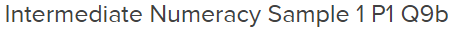 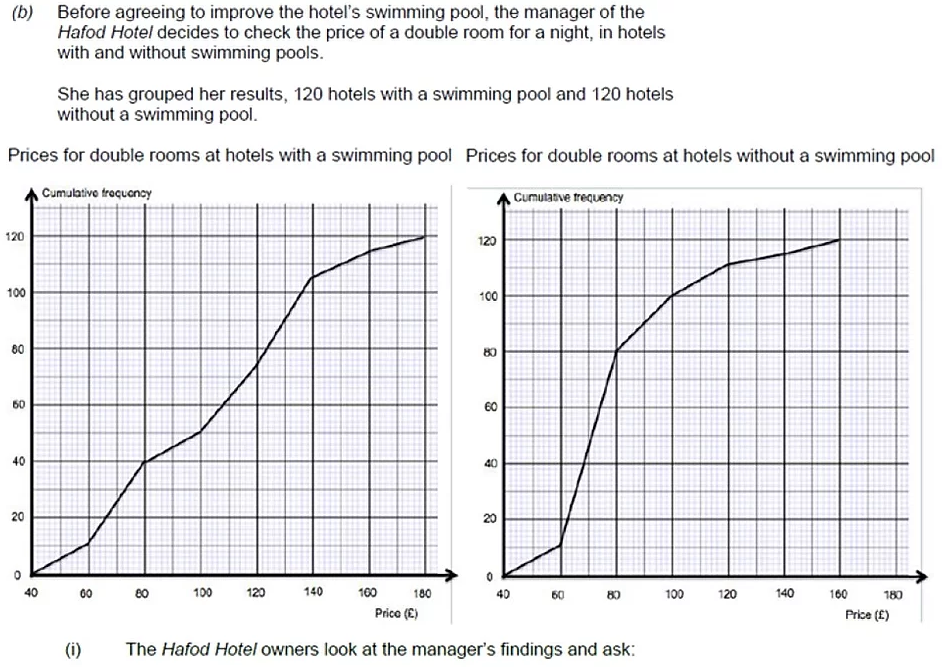 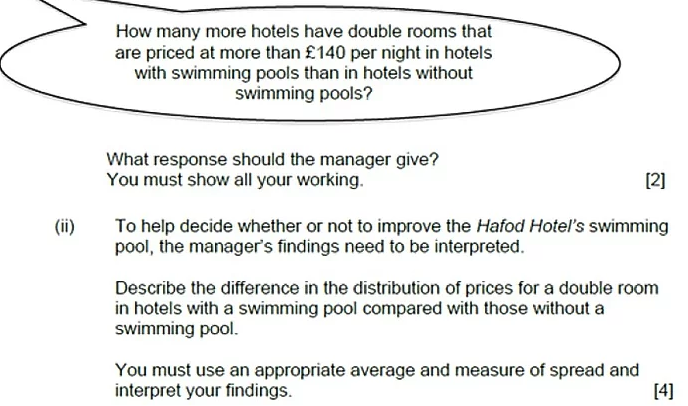 ______________________________________________________________________________________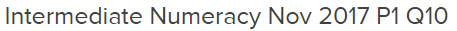 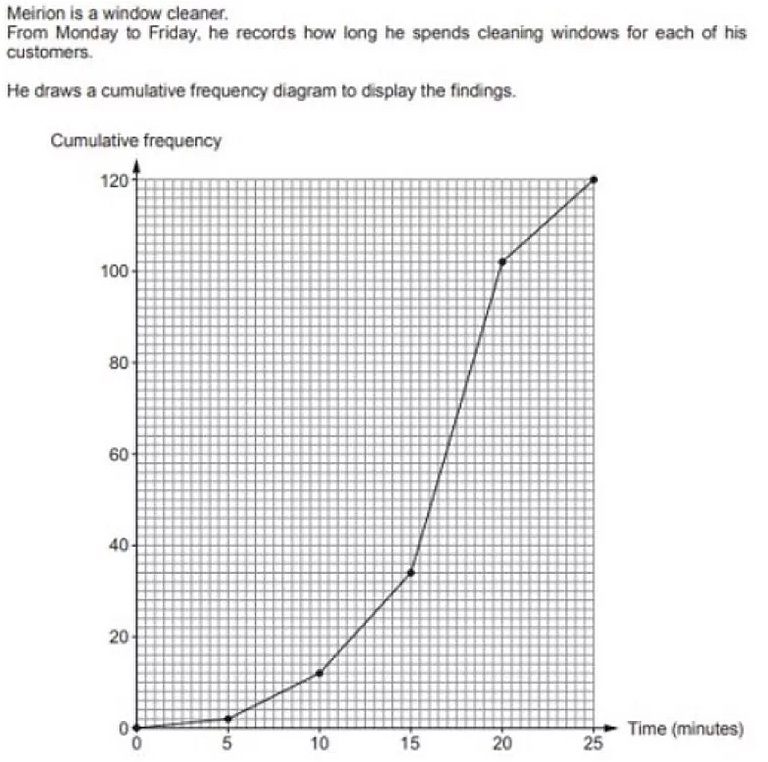 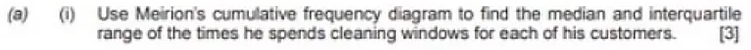 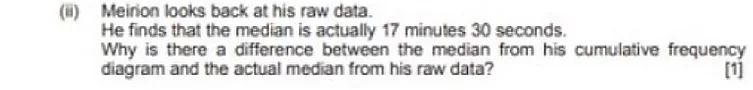 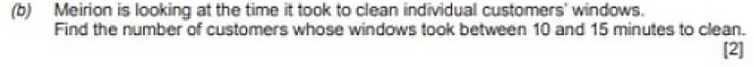 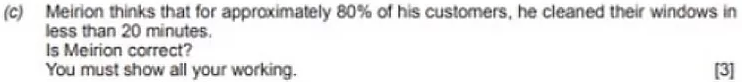 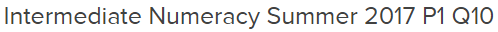 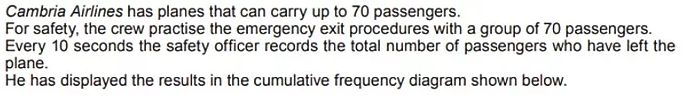 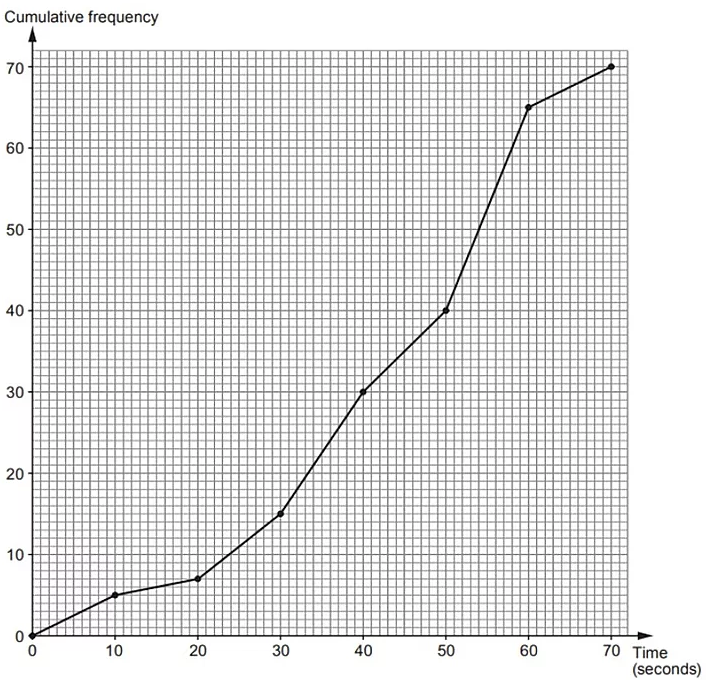 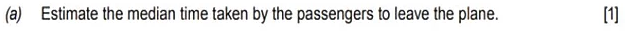 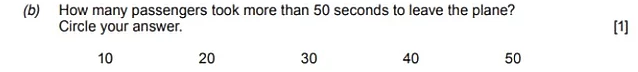 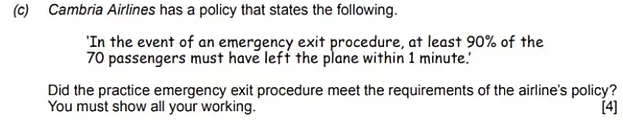 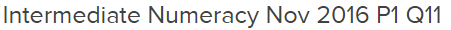 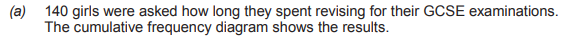 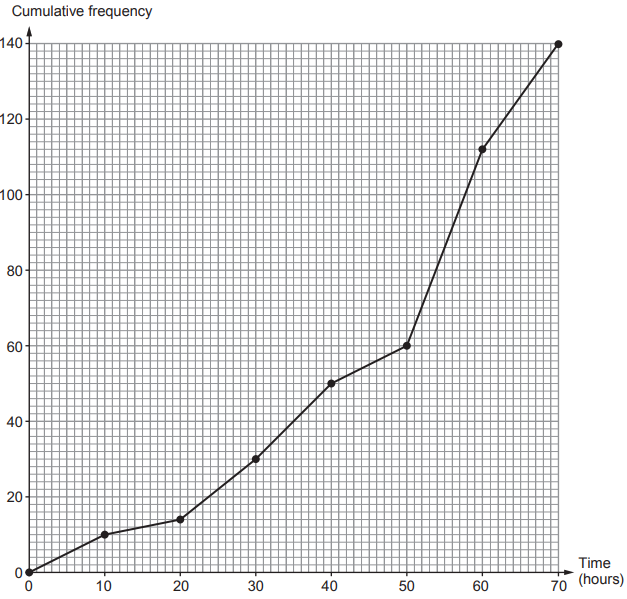 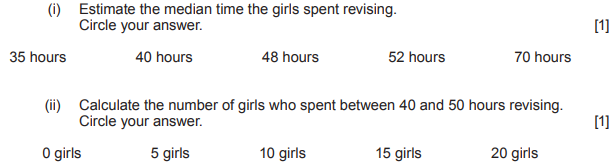 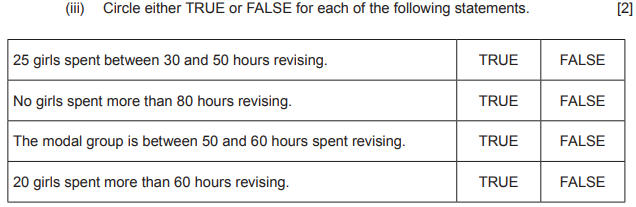 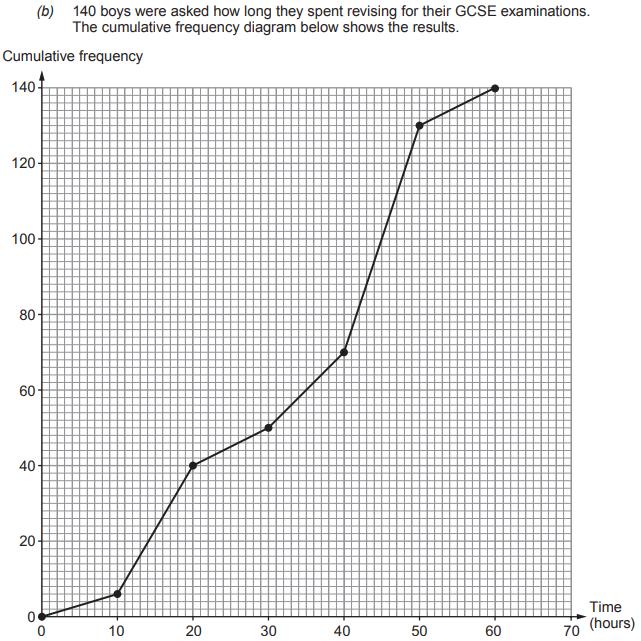 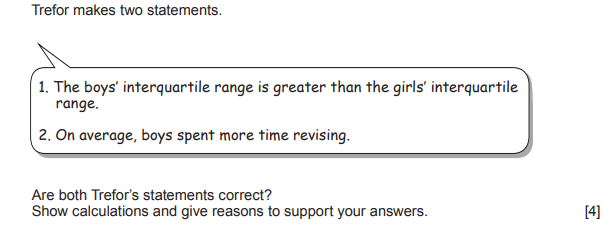 ______________________________________________________________________________________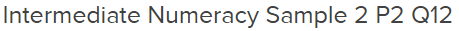 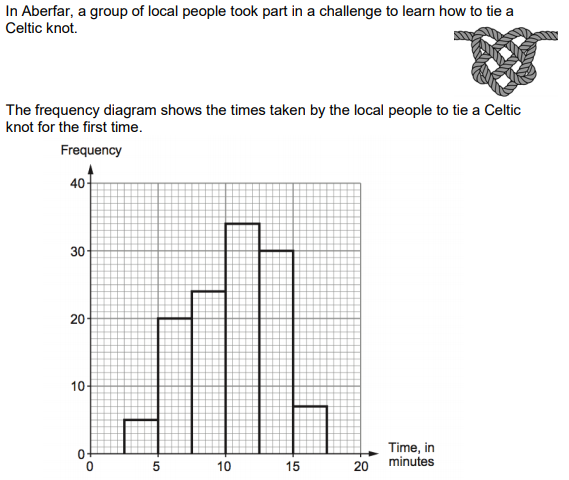 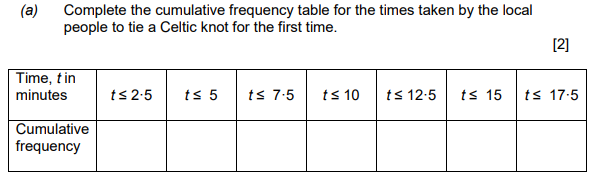 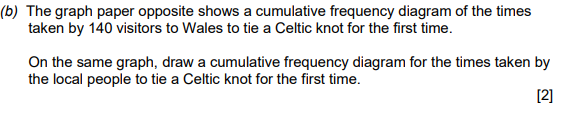 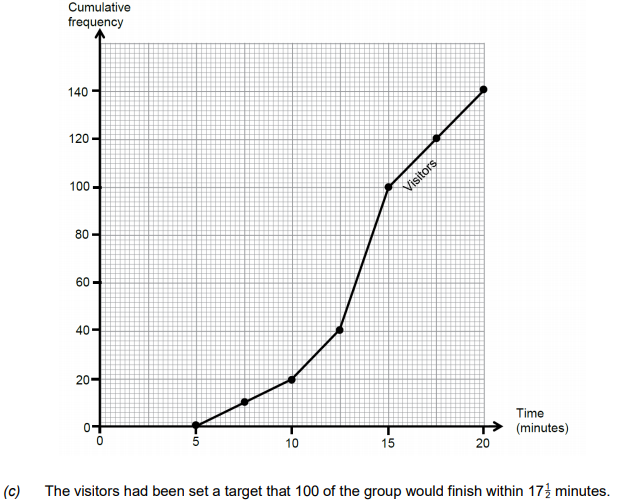 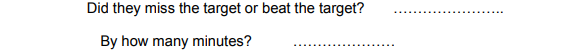 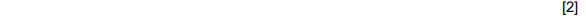 ___________________________________________________________________________________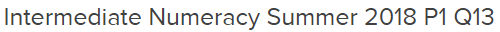 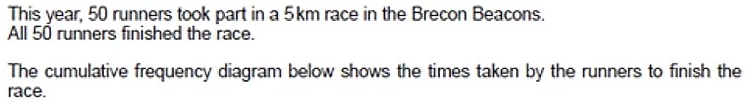 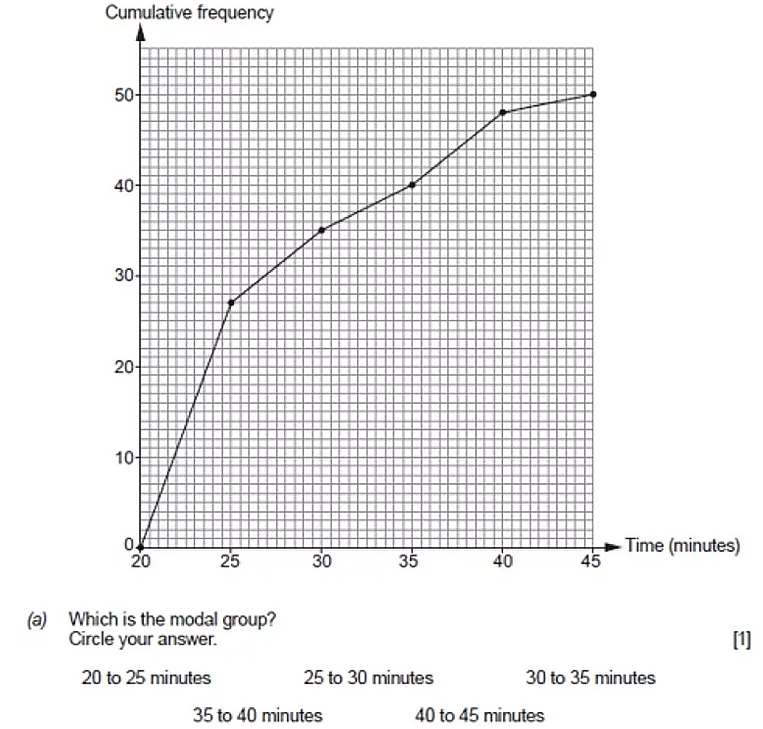 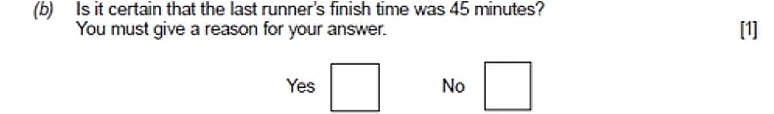 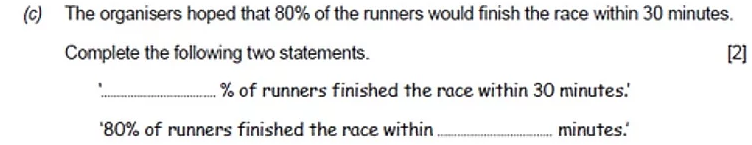 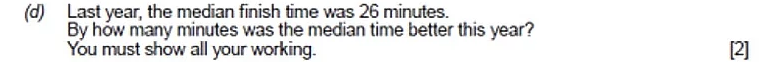 